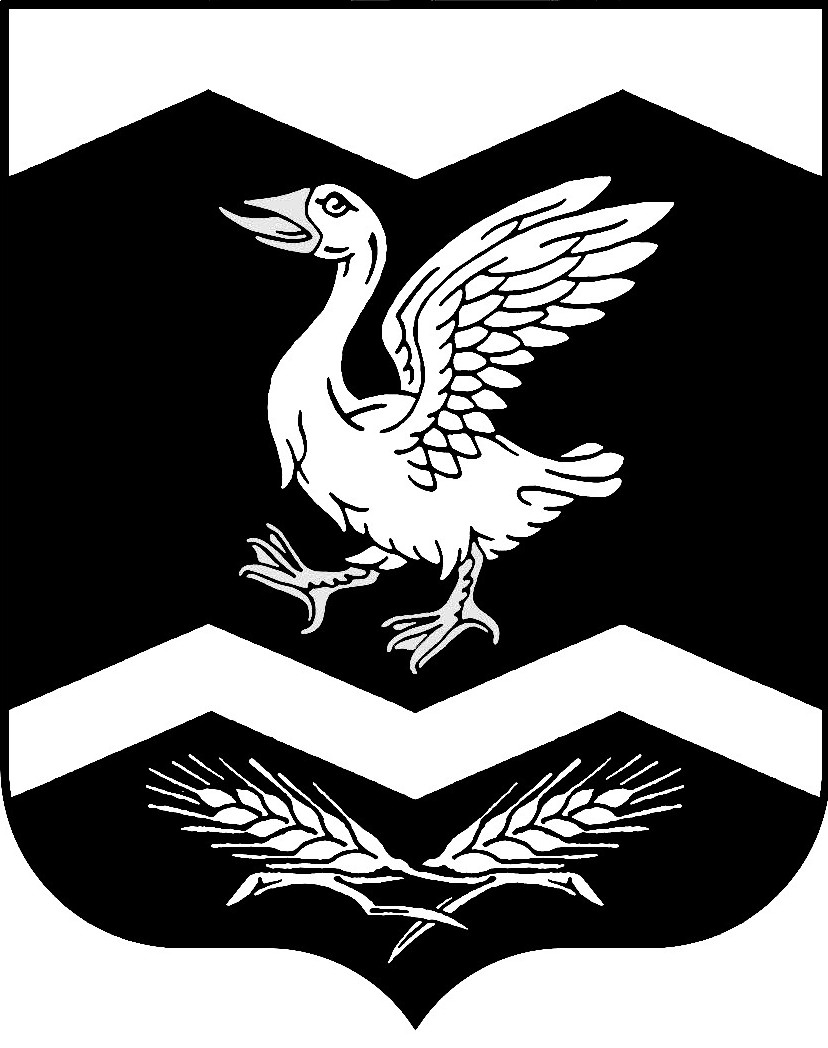 КУРГАНСКАЯ ОБЛАСТЬШАДРИНСКИЙ РАЙОНАДМИНИСТРАЦИЯ  КРАСНОМЫЛЬСКОГО СЕЛЬСОВЕТАПОСТАНОВЛЕНИЕ От  24. 08. 2015  г.         № 56              с. Красномыльское О признании утратившимсилу постановления от 24.09.2012г № 35-а«Об утверждении Положения о порядке обеспечения доступа к информации о деятельности органов местного самоуправления Красномыльскогосельсовета»_____________________________             В целях реализации Федерального закона от 9 февраля 2009 года N 8-ФЗ «Об обеспечении доступа к информации о деятельности государственных органов и органов местного самоуправления», Уставом Красномыльского сельсовета Шадринского района Курганской области, Администрация Красномыльского сельсовета
                                              ПОСТАНОВЛЯЕТ:1. Постановление администрации Красномыльского сельсовета от 24 сентября 2012 года № 35-а «Об утверждении Положения о порядке обеспечения доступа к информации о деятельности органов местного самоуправления Красномыльского сельсовета» признать утратившим силу.  2. Опубликовать (обнародовать) настоящее постановление в здании Администрации Красномыльского сельсовета.3. Контроль за выполнением настоящего постановления возложить на главного специалиста по общим вопросам Обухову Н.И.Глава Красномыльского  сельсовета:                                            Г. А. Стародумова